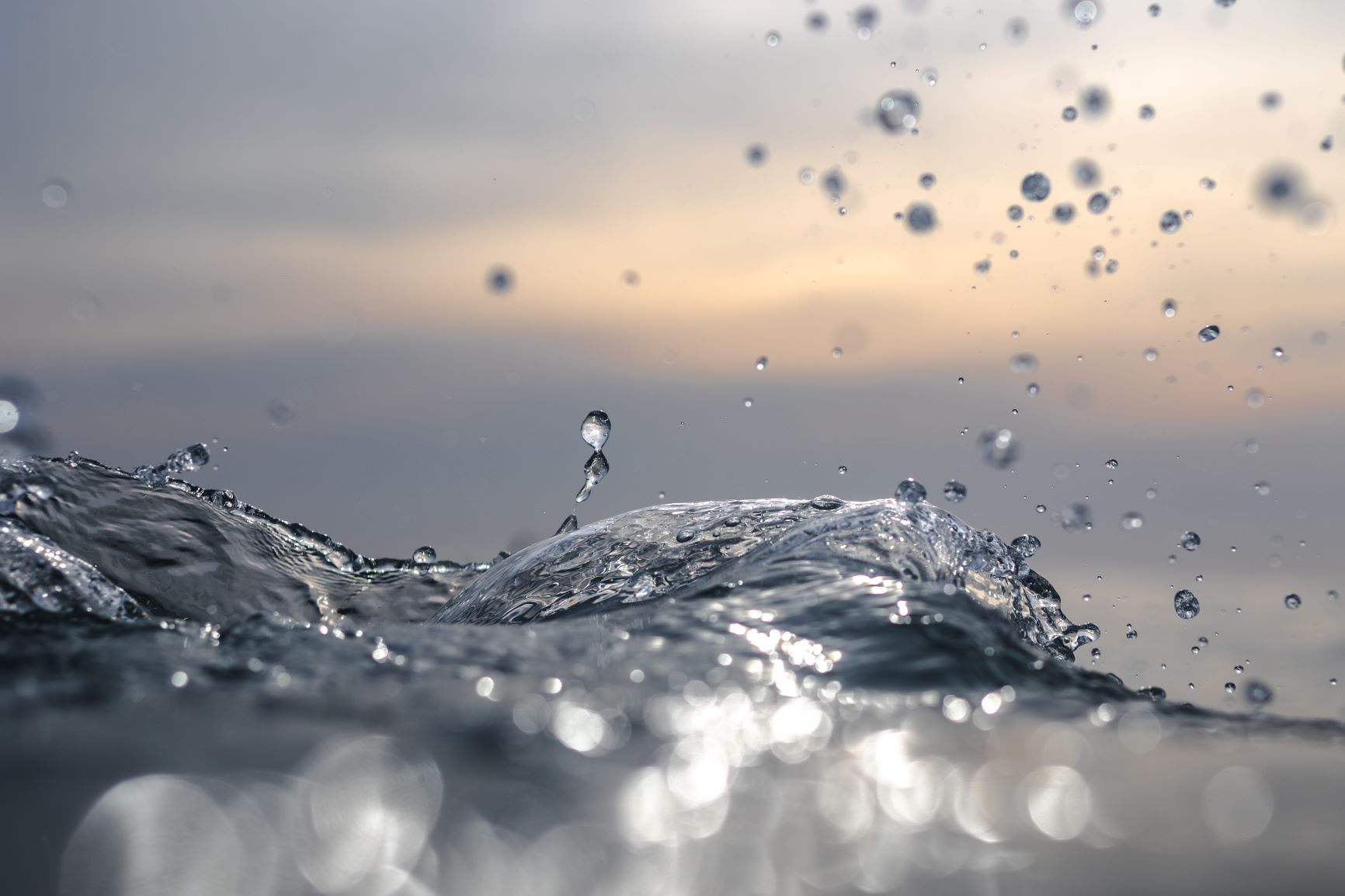 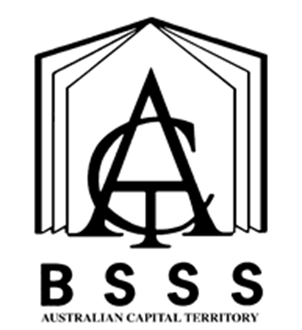 Front Cover Art provided by Canberra College student Aidan GiddingsTable of ContentsThe ACT Senior Secondary System		1ACT Senior Secondary Certificate		2Vocational Education and Training in ACT Senior Secondary Schools	3Learning Principles		4General Capabilities		5Rationale		8Goals		8Unit Titles		9Organisation of Content		9Assessment		10Achievement Standards		12Live Production Industry	Value: 1.0	16Technical Production	Value: 1.0	20Event Operations	Value: 1.0	24Design for Production	Value: 1.0	28Independent Study	Value: 1.0	32Appendix A – Implementation Guidelines		34Appendix B – Course Developers		38Appendix C – Common Curriculum Elements		39Appendix D – Glossary of Verbs		40Appendix E – Glossary for ACT Senior Secondary Curriculum	41Appendix F – Implementation of VET Qualifications	42Appendix G – Course Adoption		49The ACT Senior Secondary SystemThe ACT senior secondary system recognises a range of university, vocational or life skills pathways.The system is based on the premise that teachers are experts in their area: they know their students and community and are thus best placed to develop curriculum and assess students according to their needs and interests. Students have ownership of their learning and are respected as young adults who have a voice.A defining feature of the system is school-based curriculum and continuous assessment. School-based curriculum provides flexibility for teachers to address students’ needs and interests. College teachers have an opportunity to develop courses for implementation across ACT schools. Based on the courses that have been accredited by the BSSS, college teachers are responsible for developing programs of learning. A program of learning is developed by individual colleges to implement the courses and units they are delivering.Teachers must deliver all content descriptions; however, they do have flexibility to emphasise some content descriptions over others. It is at the discretion of the teacher to select the texts or materials to demonstrate the content descriptions. Teachers can choose to deliver course units in any order and teach additional (not listed) content provided it meets the specific unit goals.School-based continuous assessment means that students are continually assessed throughout years 11 and 12, with both years contributing equally to senior secondary certification. Teachers and students are positioned to have ownership of senior secondary assessment. The system allows teachers to learn from each other and to refine their judgement and develop expertise.Senior secondary teachers have the flexibility to assess students in a variety of ways. For example: multimedia presentation, inquiry-based project, test, essay, performance and/or practical demonstration may all have their place. College teachers are responsible for developing assessment instruments with task specific rubrics and providing feedback to students.The integrity of the ACT Senior Secondary Certificate is upheld by a robust, collaborative and rigorous structured consensus-based peer reviewed moderation process. System moderation involves all year 11 and 12 teachers from public, non-government and international colleges delivering the ACT Senior Secondary Certificate.Only students who desire a pathway to university are required to sit a general aptitude test, referred to as the ACT Scaling Test (AST), which moderates student scores across courses and colleges. Students are required to use critical and creative thinking skills across a range of disciplines to solve problems. They are also required to interpret a stimulus and write an extended response.Senior secondary curriculum makes provision for student-centred teaching approaches, integrated and project-based learning inquiry, formative assessment and teacher autonomy. 
ACT Senior Secondary Curriculum makes provision for diverse learners and students with mild to moderate intellectual disabilities, so that all students can achieve an ACT Senior Secondary Certificate.The ACT Board of Senior Secondary Studies (BSSS) leads senior secondary education. It is responsible for quality assurance in senior secondary curriculum, assessment and certification. The Board consists of nominees from colleges, professional bodies, universities, industry, parent/carer organisations and unions. The Office of the Board of Senior Secondary Studies (OBSSS) consists of professional and administrative staff who support the Board in achieving its objectives and functions.ACT Senior Secondary CertificateCourses of study for the ACT Senior Secondary Certificate:provide a variety of pathways, to meet different learning needs and encourage students to complete their secondary educationenable students to develop the essential capabilities for twenty-first century learnersempower students as active participants in their own learningengage students in contemporary issues relevant to their livesfoster students’ intellectual, social and ethical developmentnurture students’ wellbeing, and physical and spiritual developmentenable effective and respectful participation in a diverse society.Each course of study:comprises an integrated and interconnected set of knowledge, skills, behaviours and dispositions that students develop and use in their learning across the curriculumis based on a model of learning that integrates intended student outcomes, pedagogy and assessmentoutlines teaching strategies which are grounded in learning principles and encompass quality teachingpromotes intellectual quality, establish a rich learning environment and generate relevant connections between learning and life experiencesprovides formal assessment and certification of students’ achievements.Vocational Education and Training in ACT Senior Secondary SchoolsThe Board of Senior Secondary Studies is responsible for the certification of senior secondary school studies in government and non-government schools in the ACT. Students can undertake Vocational Education and Training (VET) as part of a senior secondary certificate and completion by a student can provide credit towards both a recognised VET qualification and a Senior Secondary School Certificate.The BSSS certificates VET qualifications and Statements of Attainment on behalf of ACT colleges and high schools that offer Australian VET Qualifications and are Registered Training Organisations (RTOs) or have a Third-Party Service Agreement (TPSA) with an RTO. The Board also recognises VET qualifications delivered by external RTOs and facilitates the allocation of credit towards the ACT Senior Secondary Certificate based on assessment and hours of training.The BSSS is not an RTO and is not responsible for those aspects that relate to VET delivery in schools or externally that fall within the role of the RTO.Vocational programs must be assessed in accordance with the Standards for Registered Training Organisations 2015 and the guidelines outlined in the relevant training package. Students undertaking A, T and M accredited vocational programs will be assessed against the criteria and achievement standards referenced in the framework to produce A-E grades and scores. They will also be assessed against competency standards as described in the relevant training package.The BSSS certificates VET that:is listed on the national training.gov.au websiteis delivered and assessed by an ACT college or high school, which is an RTO or has a Third-Party Service Agreement (TPSA) with an RTO that has scope from the Australian Skills Quality Authority (ASQA) to deliver specified qualificationsis delivered and assessed in accordance with relevant Training Package requirements.Vocational learning contributes to the ACT Senior Secondary Certificate in a variety of ways:BSSS accredited A, T, and M vocational courses with embedded competencies delivered by colleges are reported with A–E gradesBSSS accredited C courses (competency-based assessment only) delivered and assessed by colleges are reported with the grade ‘P’ (Pass) where at least one competency is achieved by the student; or ‘Q?’ ‘Participated’ where no competencies are achieved but attendance requirements are metBSSS E courses recognising study at external RTOs are reported with the grade ‘P’ (Pass)Australian School Based Apprenticeships (ASBAs) are reported as E courses with the 
grade ‘P’ (Pass).The BSSS credit arrangements recognise VET studies externally:through direct credit when the qualification or Units of Competence relate to a VET course that is being studied by the studenttowards the Senior Secondary Certificate, providing the VET does not duplicate content.Implementing Vocational Education and Training Courses (Appendix F) provides further course information, including training package requirements, and should be read in conjunction with course documents.Underpinning beliefsAll students are able to learn.Learning is a partnership between students and teachers.Teachers are responsible for advancing student learning.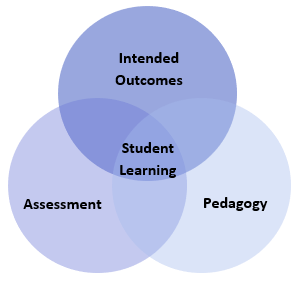 Learning PrinciplesLearning builds on existing knowledge, understandings and skills.(Prior knowledge)When learning is organised around major concepts, principles and significant real-world issues, within and across disciplines, it helps students make connections and build knowledge structures.(Deep knowledge and connectedness)Learning is facilitated when students actively monitor their own learning and consciously develop ways of organising and applying knowledge within and across contexts.(Metacognition)Learners’ sense of self and motivation to learn affects learning.(Self-concept)Learning needs to take place in a context of high expectations.(High expectations)Learners learn in different ways and at different rates.(Individual differences)Different cultural environments, including the use of language, shape learners’ understandings and the way they learn.(Socio-cultural effects)Learning is a social and collaborative function as well as an individual one.(Collaborative learning)Learning is strengthened when learning outcomes and criteria for judging learning are made explicit and when students receive frequent feedback on their progress.(Explicit expectations and feedback)General CapabilitiesAll courses of study for the ACT Senior Secondary Certificate should enable students to develop essential capabilities for twenty-first century learners. These ‘capabilities’ comprise an integrated and interconnected set of knowledge, skills, behaviours and dispositions that students develop and use in their learning across the curriculum.The capabilities include:literacynumeracyinformation and communication technology (ICT)critical and creative thinkingpersonal and socialethical understandingintercultural understandingCourses of study for the ACT Senior Secondary Certificate should be both relevant to the lives of students and incorporate the contemporary issues they face. Hence, courses address the following three priorities. These priorities are:Aboriginal and Torres Strait Islander histories and culturesAsia and Australia’s engagement with AsiaSustainabilityElaboration of these General Capabilities and priorities is available on the ACARA website at www.australiancurriculum.edu.au.General CapabilitiesLiteracyStudents develop literacy as they learn how to communicate ideas, concepts and proposals to a variety of audiences. Students read and interpret written instructions for specific technologies, often including diagrams and procedural documents, such as user manuals. Students may write project outlines, concept proposals, evaluations and project reports as well as for event design purposes and specifications.The vocabulary used in Live Production and Services is often technical and includes specific terms for concepts, processes, materials, equipment and maintenance. Students learn to understand that technological information is often presented in the form of drawings, diagrams, flow charts, tables and graphs. They also learn the importance of listening, talking and discussing the processes involved in technology particularly in articulating, questioning and evaluating live production practices, processes and procedures.NumeracyNumeracy provides students with the opportunity to interpret and use mathematical knowledge and skills in a range of situations. Students use numbers to calculate, measure and estimate; interpret and draw conclusions; measure and record; develop, refine and test concepts; and cost and sequence projects. When using software, materials, tools and equipment, students may work with the concepts of number, geometry, measurement and volume. Students may interpret schematic drawings and plans.Information and Communication Technology (ICT) CapabilityStudents extend their understanding of the range of technologies when developing skills, techniques, and processes to facilitate live productions. They select and incorporate technology where appropriate, to support their creative and critical thinking endeavours. Students develop awareness of emergent technologies and possible applications to live events. They use and adapt technological methods to take risks. Students use digital technologies to locate, access, select and evaluate information, work collaboratively, share and exchange information as well as to facilitate live productions.Critical and Creative ThinkingStudents develop capability in critical and creative thinking as they imagine, generate, develop, and evaluate ideas for their practical applications. Students will interact with others in analysing problems, refining their ideas, developing solutions, and justifying their ideas.Students may incorporate the use of technology to assist in problem solving. Students will identify and explore suitable technologies and incorporate that knowledge into a range of situations.Students consider how data, information, systems, materials, tools, and equipment (past and present) impact upon our lives, and how these may be better designed and managed. Experimenting, drawing, and applying skills that help students to build their visual and spatial thinking and create solutions in solving problems.Personal and Social CapabilityStudents develop personal and social capability by developing their social awareness when they work in a collaborative workspace. Students direct their own learning, plan, and carry out investigations, and become independent learners who can apply problem solving, technologies understanding and skills when making decisions. They develop social and employability skills through working cooperatively in teams, sharing resources and processes, making group decisions, resolving conflict, and showing leadership.The Live Production learning area enhances students’ personal and social capability by developing their social awareness. Students develop understanding of diversity by researching and identifying employer and client needs. Students consider the impact their decisions have on people, communities and environments and develop social responsibility through understanding of, empathy with and respect for others.Ethical UnderstandingStudents develop the capacity to understand and apply ethical and socially responsible principles when collaborating with others and creating, sharing, and using technologies – materials, data, processes, tools, and equipment. When engaged in systems thinking, students evaluate their findings against the criteria of environmental sustainability, health, and social awareness. They explore issues associated with technologies and consider possibilities. Students learn about safe and ethical procedures for investigating and working with people, data, and materials. They consider the rights of others and their responsibilities in using sustainable practices that protect the planet. They learn to appreciate and value the part they play in the social and natural systems in which they operate. Intercultural UnderstandingStudents consider how live productions are facilitated for diverse communities, including their impact and potential to transform people’s lives. They explore ways in which past and present practices enable people to interact with one another across cultural boundaries. Students investigate how cultural identities and traditions influence the function and form of solutions, products, services, and environments designed to meet the needs of daily life in the present and in the future. Students consider the dynamic and complex nature of cultures, including values, beliefs, practices, and assumptions. They recognise and respond to the challenges of cultural diversity by applying appropriate social protocols.Cross-Curriculum PrioritiesAboriginal and Torres Strait Islander Histories and CulturesStudents engage with the Aboriginal and Torres Strait Islander histories and cultures priority in Live Production and Services when utilising the 8 Aboriginal Ways of Learning, such as learning through deconstructing and reconstructing and the use of non-verbal applications, kinaesthetic, hands-on learning when undertaking practical applications. They develop collaborative communication practices through the involvement in Yarning Circles, encouraging responsible and respectful interactions between participants. Respect for Country is fostered in understanding and following sustainable practices.Asia and Australia’s Engagement with AsiaStudents engage with the Asia and Australia’s engagement with Asia priority in Live Production and Services when investigating existing and emerging live production technology manufacturing and the leadership of Asian companies within the industry, and the supply of components and tools to Australia from the region. They investigate the history of live productions across the region and how these impact the live production industry.SustainabilityStudents engage with the Sustainability priority in Live Production and Services when investigating and applying environmental and sustainability considerations in design and facilitation of live productions, selection, and disposal of materials. They investigate emerging technology which aims to address environmental issues, the opportunities, and inhibitors with their uptake, reflecting on local, national, regional, and global outcomes.Live Production and ServicesA/M/VRationaleLive Production and Services focuses on the technical and design choices, processes and skills required to support live and blended performances in an increasingly technological industry. Students develop knowledge and understanding of sound, light, audio visual elements, stage management, design, and construction. They develop the technical skills and knowledge for the creative application of traditional and emerging technologies of the live production industry across a broad range of contexts such as live music, theatre, events, artistic installations, and exhibitions. They examine the challenges that exist in the live production industry and explore potential solutions and opportunities, incorporating sustainable practices.Students examine industry practices and processes for a variety of purposes. These are explored and applied across a range of subsets within the industry and as such allow for investigation in a diverse range of occupations contained within.  They investigate the purpose of live production, occupations, future directions, and trends. Through both individual and collaborative learning experiences, students learn to meet employer expectations and establish productive and appropriate work habits. Participating in industry specific tasks promotes development of adaptable, competent, self-motivated individuals who incorporate safety and collaboration into their work habits.Students develop skills in communicating orally, and in written and graphical modes to develop and deliver technical and design specifications. They plan, select, and organize materials to achieve desired live performance outcomes and employer expectations to meet design and client briefs. Students interpret results, feedback, and data to inform decisions and support cycles of reflection. Students develop relevant technical, vocational, and interpersonal competencies suitable for employment and further training in the live production industry. The course also provides for the development of employability skills such as communication, critical and creative thinking, problem solving, and teamwork, which are transferable to other industry areas. Through the study of this subject, students will gain experiences that can be applied in a range of contexts, including work, study, and recreation, assisting them to make informed choices.The course provides opportunities to complete VET qualifications or a Statement of Attainment from the Creative Arts and Culture Training Package (CUA). The course may be delivered as A/M/V, A/V, M/V, A/M, A or M. GoalsAll courses based on this Framework should enable students to:analyse industry practices, processes and proceduresanalyse technical information and specificationsunderstand materials and equipmentdemonstrate industry specific literacy and numeracy skillssolve problems and use industry specific terminologyorganise resources and material to create quality products and serviceswork independently and collaboratively in accordance with WHS principles and industry standardscommunicate in a range of modes and mediums.Unit TitlesLive Production IndustryTechnical ProductionEvent OperationsDesign for ProductionIndependent StudyOrganisation of ContentLive Production IndustryThrough practical and theoretical applications students investigate the nature of live events and the production elements required for their facilitation. They analyse creative and technical considerations which impact live productions in varying contexts. Students analyse technical specifications to understand a range of effects used to communicate meaning in live productions when implementing and realising design specifications. They apply skills within live production elements with adherence to WHS requirements. Students investigate live production careers and plan for their own opportunities within the industry.Technical ProductionStudents analyse the aesthetic principles of technical elements of productions and their impact on audience response. They investigate and apply the knowledge, skills, and understanding necessary for developing and implementing technical staging elements of live productions. Students investigate existing and emerging analogue and digital technologies in productions and apply those skills to enhance live events and productions. They develop and apply communication skills for planning, implementing, and reflecting on productions and events.Event OperationsStudents explore the knowledge and skills required for the collaborative development and implementation of live events. Students explore the nature of leading and supporting roles and how they contribute to the planning and facilitation of live performances. Students examine and solve problems typically experienced in these roles. They analyse the purposes, processes, and responsibilities of different sections of live production events throughout production stages. Students apply communication skills specific to operational roles. They develop the interpersonal and communication skills to work collaboratively throughout all stages of production.Design for ProductionStudents investigate production design principles, methods, routines, and practices used in the development and implementation of live productions. They analyse productions and events to understand the elements of successful production design, development, and implementation. Students interpret design and technical specifications to understand the form and purpose of a production. They investigate existing and emerging technologies used in live productions and how they can be applied for creative purposes. Students apply design system processes, elements, and technical production knowledge necessary for developing, realising and implementing live events. They analyse, evaluate, and reflect on productions and consider improvements for future events.Independent StudyAn Independent Study unit has an important place in senior secondary courses. It is a valuable pedagogical approach that empowers students to make decisions about their own learning. An Independent Study unit can be proposed by an individual student for their own independent study and negotiated with their teacher. The program of learning for an Independent Study unit must meet the unit goals and content descriptions as they appear in the course.Independent Study units are only available to individual students in Year 12. A student can only study a maximum of one Independent Study unit in each course. Students must have studied at least three standard 1.0 units from this course. An Independent Study unit requires the principal’s written approval. Principal approval can also be sought by a student in Year 12 to enrol concurrently in an Independent Study unit and their third or fourth 1.0 unit in this course of study.Note: Training Package requirements for students seeking VET qualifications through the Creative Arts and Culture Training Package (CUA) must still be met.AssessmentThe identification of criteria within the achievement standards and assessment task types and weightings provides a common and agreed basis for the collection of evidence of student achievement.Assessment Criteria (the dimensions of quality that teachers look for in evaluating student work) provide a common and agreed basis for judgement of performance against unit and course goals, within and across colleges. Over a course, teachers must use all these criteria to assess students’ performance but are not required to use all criteria on each task. Assessment criteria are to be used holistically on a given task and in determining the unit grade.Assessment Tasks elicit responses that demonstrate the degree to which students have achieved the goals of a unit based on the assessment criteria. The Common Curriculum Elements (CCE) is a guide to developing assessment tasks that promote a range of thinking skills (see Appendix C). It is highly desirable that assessment tasks engage students in demonstrating higher order thinking.Rubrics are constructed for individual tasks, informing the assessment criteria relevant for a particular task and can be used to assess a continuum that indicates levels of student performance against each criterion.Assessment CriteriaStudents will be assessed on the degree to which they demonstrate:knowledge and understandingskills.Assessment Task TypesAdditional Assessment InformationFor a standard unit (1.0), students must complete a minimum of three assessment tasks and a maximum of five.For a half standard unit (0.5), students must complete a minimum of two and a maximum of three assessment tasks.Assessment tasks for a standard (1.0) or half-standard (0.5) unit must be informed by the Achievement Standards.Students must experience a variety of task types and different modes of communication to demonstrate the Achievement Standards.Achievement StandardsYears 11 and 12 Achievement Standards are written for A/T courses. A single achievement standard is written for M courses.A Year 12 student in any unit is assessed using the Year 12 Achievement Standards. A Year 11 student in any unit is assessed using the Year 11 achievement standards. Year 12 Achievement Standards reflect higher expectations of student achievement compared to the Year 11 Achievement Standards. Years 11 and 12 Achievement Standards are differentiated by cognitive demand, the number of dimensions and the depth of inquiry.An Achievement Standard cannot be used as a rubric for an individual assessment task. Assessment is the responsibility of the college. Student tasks may be assessed using rubrics or marking schemes devised by the college. A teacher may use the Achievement Standards to inform development of rubrics. The verbs used in Achievement Standards may be reflected in the rubric. In the context of combined Years 11 and 12 classes, it is best practice to have a distinct rubric for Years 11 and 12. These rubrics should be available for students prior to completion of an assessment task so that success criteria are clear.Live Production Industry	Value: 1.0Live Production Industry a	Value 0.5Live Production Industry b	Value 0.5Unit DescriptionThrough practical and theoretical applications students investigate the nature of live events and the production elements required for their facilitation. They analyse creative and technical considerations which impact live productions in varying contexts. Students analyse technical specifications to understand a range of effects used to communicate meaning in live productions when implementing and realising design specifications. They apply skills within live production elements with adherence to WHS requirements. Students investigate live production careers and plan for their own opportunities within the industry.Specific Unit GoalsThis unit should enable students to:Content DescriptionsAll knowledge, understanding and skills below must be delivered:A guide to reading and implementing content descriptionsContent descriptions specify the knowledge, understanding and skills that students are expected to learn and that teachers are expected to teach. Teachers are required to develop a program of learning that allows students to demonstrate all the content descriptions. The lens which the teacher uses to demonstrate the content descriptions may be either guided through provision of electives within each unit or determined by the teacher when developing their program of learning.A program of learning is what a college provides to implement the course for a subject. It is at the discretion of the teacher to emphasis some content descriptions over others. The teacher may teach additional (not listed) content provided it meets the specific unit goals. This will be informed by the student needs and interests.For colleges wishing to deliver the VET qualification, there is flexibility for a teacher (provided the RTO has scope) to develop a program of learning aligned with the elements of the VET competencies and A/M content descriptions. The knowledge, skills and understandings within the competencies reflect the knowledge, skills and understandings of the BSSS course unit content descriptions.Alternatively, a college may choose the A/M course without the VET qualification. In delivering the course teachers will write a program of learning aligned with students’ needs and interests, meeting the A/M content descriptions.Units of CompetencyCompetence must be demonstrated over time and in the full range of live production and services contexts. Teachers must use this unit document in conjunction with the Units of Competence from the Certificate II in Creative Industries, or Certificate III in Live Production and Services, which provides performance criteria, range statements and assessment contexts.Teachers must address all content related to the competencies embedded in this unit. Reasonable adjustment may be made only to the mode of delivery, context and support provided according to individual student needs.Competencies are attached to units and must be delivered in those units. However, ongoing assessment of competencies can occur while the student is enrolled as an ACT Senior Secondary student.In order to be deemed competent to industry standard, assessment must provide authentic, valid, sufficient and current evidence as indicated in the relevant Training Package.CUA20220 Certificate II in Creative IndustriesThe following core competency must be delivered and assessed over the semester:The following core competency may be delivered and assessed over the semester:And at least 1 elective from the list below not already completed to meet packaging rules.*Delivery restrictions exist for schools, external delivery recommendedSchool-based RTOs may deliver additional competencies for which they have scoping providing that.the competencies assigned to individual units are delivered and assessedthe additional competencies align with the Unit Goals and Content Descriptions, andthey meet the packaging rules as per Training.gov.au for the qualificationAll units of competency are optional for students undertaking an M course.It is essential to access www.training.gov.au for detailed up to date information relating to the above competencies.CUA30420: Certificate III in Live Production and Technical ServicesThe following core competency must be delivered and assessed over the semester:The following elective competency must be delivered and assessed over the semester:And at least 1 elective from the list below not already completed to meet packaging rules:*Delivery restrictions exist for schools, external delivery recommendedAssessmentRefer to pages 10-12.Technical Production	Value: 1.0Technical Production a	Value 0.5Technical Production b	Value 0.5Unit DescriptionStudents analyse the aesthetic principles of technical elements of productions and their impact on audience response. They investigate and apply the knowledge, skills, and understanding necessary for developing and implementing technical staging elements of live productions. Students investigate existing and emerging analogue and digital technologies in productions and apply those skills to enhance live events and productions. They develop and apply communication skills for planning, implementing, and reflecting on productions and events.Specific Unit GoalsThis unit should enable students to:Content DescriptionsAll knowledge, understanding and skills below must be delivered:A guide to reading and implementing content descriptionsContent descriptions specify the knowledge, understanding and skills that students are expected to learn and that teachers are expected to teach. Teachers are required to develop a program of learning that allows students to demonstrate all the content descriptions. The lens which the teacher uses to demonstrate the content descriptions may be either guided through provision of electives within each unit or determined by the teacher when developing their program of learning.A program of learning is what a college provides to implement the course for a subject. It is at the discretion of the teacher to emphasis some content descriptions over others. The teacher may teach additional (not listed) content provided it meets the specific unit goals. This will be informed by the student needs and interests.For colleges wishing to deliver the VET qualification, there is flexibility for a teacher (provided the RTO has scope) to develop a program of learning aligned with the elements of the VET competencies and A/M content descriptions. The knowledge, skills and understandings within the competencies reflect the knowledge, skills and understandings of the BSSS course unit content descriptions.Alternatively, a college may choose the A/M course without the VET qualification. In delivering the course teachers will write a program of learning aligned with students’ needs and interests, meeting the A/M content descriptions.Units of CompetencyCompetence must be demonstrated over time and in the full range of live production and services contexts. Teachers must use this unit document in conjunction with the Units of Competence from the Certificate II in Creative Industries, or Certificate III in Live Production and Services, which provides performance criteria, range statements and assessment contexts.Teachers must address all content related to the competencies embedded in this unit. Reasonable adjustment may be made only to the mode of delivery, context and support provided according to individual student needs.Competencies are attached to units and must be delivered in those units. However, ongoing assessment of competencies can occur while the student is enrolled as an ACT Senior Secondary student.In order to be deemed competent to industry standard, assessment must provide authentic, valid, sufficient and current evidence as indicated in the relevant Training Package.CUA20220 Certificate II in Creative IndustriesThe following core competency may be delivered and assessed over the semester:The following elective competency must be delivered and assessed over the semester:And at least 1elective from the list below not already completed to meet packaging rules:School-based RTOs may deliver additional competencies for which they have scoping providing that.the competencies assigned to individual units are delivered and assessed,the additional competencies align with the Unit Goals and Content Descriptions, and they meet the packaging rules as per Training.gov.au for the qualificationAll units of competency are optional for students undertaking an M course.It is essential to access www.training.gov.au for detailed up to date information relating to the above competencies.CUA30420: Certificate III in Live Production and Technical ServicesThe following core competency must be delivered and assessed over the semester:And at least 2 electives from the list below not already completed to meet packaging rules:AssessmentRefer to pages 10-12.Event Operations	Value: 1.0Event Operations a	Value 0.5Event Operations b	Value 0.5Unit DescriptionStudents explore the knowledge and skills required for the collaborative development and implementation of live events. Students explore the nature of leading and supporting roles and how they contribute to the planning and facilitation of live performances. Students examine and solve problems typically experienced in these roles. They analyse the purposes, processes, and responsibilities of different sections of live production events throughout production stages. Students apply communication skills specific to operational roles. They develop the interpersonal and communication skills to work collaboratively throughout all stages of production.Specific Unit GoalsThis unit should enable students to:Content DescriptionsAll knowledge, understanding and skills below must be delivered:A guide to reading and implementing content descriptionsContent descriptions specify the knowledge, understanding and skills that students are expected to learn and that teachers are expected to teach. Teachers are required to develop a program of learning that allows students to demonstrate all the content descriptions. The lens which the teacher uses to demonstrate the content descriptions may be either guided through provision of electives within each unit or determined by the teacher when developing their program of learning.A program of learning is what a college provides to implement the course for a subject. It is at the discretion of the teacher to emphasis some content descriptions over others. The teacher may teach additional (not listed) content provided it meets the specific unit goals. This will be informed by the student needs and interests.For colleges wishing to deliver the VET qualification, there is flexibility for a teacher (provided the RTO has scope) to develop a program of learning aligned with the elements of the VET competencies and A/M content descriptions. The knowledge, skills and understandings within the competencies reflect the knowledge, skills and understandings of the BSSS course unit content descriptions.Alternatively, a college may choose the A/M course without the VET qualification. In delivering the course teachers will write a program of learning aligned with students’ needs and interests, meeting the A/M content descriptions. Units of CompetencyCompetence must be demonstrated over time and in the full range of live production and services contexts. Teachers must use this unit document in conjunction with the Units of Competence from the Certificate II in Creative Industries, or Certificate III in Live Production and Services, which provides performance criteria, range statements and assessment contexts.Teachers must address all content related to the competencies embedded in this unit. Reasonable adjustment may be made only to the mode of delivery, context and support provided according to individual student needs.Competencies are attached to units and must be delivered in those units. However, ongoing assessment of competencies can occur while the student is enrolled as an ACT Senior Secondary student.In order to be deemed competent to industry standard, assessment must provide authentic, valid, sufficient and current evidence as indicated in the relevant Training Package.CUA20220 Certificate II in Creative IndustriesThe following core competency must be delivered and assessed over the semester:And at least 2 electives from the list below not already completed to meet packaging rules:School-based RTOs may deliver additional competencies for which they have scoping providing that.the competencies assigned to individual units are delivered and assessedthe additional competencies align with the Unit Goals and Content Descriptions, andthey meet the packaging rules as per Training.gov.au for the qualificationAll units of competency are optional for students undertaking an M course.It is essential to access www.training.gov.au for detailed up to date information relating to the above competencies.CUA30420: Certificate III in Live Production and Technical ServicesThe following core competency must be delivered and assessed over the semester:And at least 3 electives from the list below not already completed to meet packaging rules:AssessmentRefer to pages 10-12.Design for Production	Value: 1.0Design for Production a	Value 0.5Design for Production b	Value 0.5Unit DescriptionStudents investigate production design principles, methods, routines, and practices used in the development and implementation of live productions. They analyse productions and events to understand the elements of successful production design, development, and implementation. Students create technical and design guidelines for understanding the form and the purpose of a production. They investigate existing and emerging technologies used in live productions and how they can be applied for creative purposes. Students apply designed processes, elements, and technical production knowledge necessary for developing and implementing live events. They analyse, evaluate, and reflect on productions and consider improvements for future events.Specific Unit GoalsThis unit should enable students to:Content DescriptionsAll knowledge, understanding and skills below must be delivered:A guide to reading and implementing content descriptionsContent descriptions specify the knowledge, understanding and skills that students are expected to learn and that teachers are expected to teach. Teachers are required to develop a program of learning that allows students to demonstrate all the content descriptions. The lens which the teacher uses to demonstrate the content descriptions may be either guided through provision of electives within each unit or determined by the teacher when developing their program of learning.A program of learning is what a college provides to implement the course for a subject. It is at the discretion of the teacher to emphasis some content descriptions over others. The teacher may teach additional (not listed) content provided it meets the specific unit goals. This will be informed by the student needs and interests.For colleges wishing to deliver the VET qualification, there is flexibility for a teacher (provided the RTO has scope) to develop a program of learning aligned with the elements of the VET competencies and A/M content descriptions. The knowledge, skills and understandings within the competencies reflect the knowledge, skills and understandings of the BSSS course unit content descriptions.Alternatively, a college may choose the A/M course without the VET qualification. In delivering the course teachers will write a program of learning aligned with students’ needs and interests, meeting the A/M content descriptions.Units of CompetencyCompetence must be demonstrated over time and in the full range of live production and services contexts. Teachers must use this unit document in conjunction with the Units of Competence from the Certificate II in Creative Industries, or Certificate III in Live Production and Services, which provides performance criteria, range statements and assessment contexts.Teachers must address all content related to the competencies embedded in this unit. Reasonable adjustment may be made only to the mode of delivery, context and support provided according to individual student needs.Competencies are attached to units and must be delivered in those units. However, ongoing assessment of competencies can occur while the student is enrolled as an ACT Senior Secondary student.In order to be deemed competent to industry standard, assessment must provide authentic, valid, sufficient and current evidence as indicated in the relevant Training Package.CUA20220 Certificate II in Creative IndustriesThe following elective competency must be delivered and assessed over the semester:And at least 1 elective from the list below not already completed to meet packaging rules:School-based RTOs may deliver additional competencies for which they have scoping providing that.the competencies assigned to individual units are delivered and assessedthe additional competencies align with the Unit Goals and Content Descriptions, andthey meet the packaging rules as per Training.gov.au for the qualificationAll units of competency are optional for students undertaking an M course.It is essential to access www.training.gov.au for detailed up to date information relating to the above competencies.CUA30420: Certificate III in Live Production and Technical ServicesThe following core competency must be delivered and assessed over the semester:And at least 2 electives from the list below not already completed to meet packaging rules:AssessmentRefer to pages 10-12.Independent Study	Value: 1.0Independent Study a	Value 0.5Independent Study b	Value 0.5PrerequisitesIndependent Study units are only available to individual students in Year 12. A student can only study a maximum of one Independent Study unit in each course. Students must have studied at least three standard 1.0 units from this course. An Independent Study unit requires the principal’s written approval. Principal approval can also be sought by a student in Year 12 to enrol concurrently in an Independent Study unit and their third or fourth 1.0 unit in this course of study.Unit DescriptionAn Independent Study unit has an important place in senior secondary courses. It is a valuable pedagogical approach that empowers students to make decisions about their own learning. An Independent Study unit can be proposed by an individual student for their own independent study and negotiated with their teacher. The program of learning for an Independent Study unit must meet the unit goals and content descriptions as they appear in the course.NOTE: There are no VET competencies attached to this unit. VET competencies may be assessed where relevant to the focus of the unit. The competencies selected must align with the requirements of the CUA Training Package and to the competencies already completed during the course if students are to achieve the relevant qualifications.Specific Unit GoalsThis unit should enable students to:Content DescriptionsAll knowledge, understanding and skills below must be delivered:A guide to reading and implementing content descriptionsContent descriptions specify the knowledge, understanding and skills that students are expected to learn and that teachers are expected to teach. Teachers are required to develop a program of learning that allows students to demonstrate all the content descriptions. The lens which the teacher uses to demonstrate the content descriptions may be either guided through provision of electives within each unit or determined by the teacher when developing their program of learning.A program of learning is what a college provides to implement the course for a subject. It is at the discretion of the teacher to emphasis some content descriptions over others. The teacher may teach additional (not listed) content provided it meets the specific unit goals. This will be informed by the student needs and interests.For colleges wishing to deliver the VET qualification, there is flexibility for a teacher (provided the RTO has scope) to develop a program of learning aligned with the elements of the VET competencies and A/M content descriptions. The knowledge, skills and understandings within the competencies reflect the knowledge, skills and understandings of the BSSS course unit content descriptions.Alternatively, a college may choose the A/M course without the VET qualification. In delivering the course teachers will write a program of learning aligned with students’ needs and interests, meeting the A/M content descriptions.AssessmentRefer to pages 10-12.Appendix A – Implementation GuidelinesAvailable course patternsA standard 1.0 value unit is delivered over at least 55 hours. To be awarded a course, students must complete at least the minimum units over the whole minor, major, major/minor or double major course.Units in this course can be delivered in any order.Prerequisites for the course or units within the courseStudents must have studied at least three standard 1.0 units from this course in order to access the Independent Study unit. An Independent Study unit requires the principal’s written approval. Principal approval can also be sought by a student in Year 12 to enrol concurrently in an Independent Study unit and their third or fourth 1.0 unit in this course of study.Arrangements for students continuing study in this courseStudents who studied the previous course may undertake any units in this course provided there is no duplication of content.Duplication of Content RulesStudents cannot be given credit towards the requirements for a Senior Secondary Certificate for a unit that significantly duplicates content in a unit studied in another course. The responsibility for preventing undesirable overlap of content studied by a student rest with the principal and the teacher delivering the course. While it is acceptable for a student to be given the opportunity to demonstrate competence in VET qualifications over more than one semester, substantial overlap of content is not permitted. Students will only be given credit for covering the content once.Relationship to other coursesThis course shares common competencies with other BSSS accredited courses:Business Services AMV, Hospitality ATMV, Construction Pathways AMVNew and/or updated Training PackageTraining Packages are regularly updated through the mandatory continuous improvement cycle. This may result in updating of qualifications and a change in the composition of competencies within a qualification. Where qualifications from the new Training Package have been deemed to be equivalent, students may continue their study without interruption. Students will be granted direct credit for those competencies already achieved.Where there are new competencies or updated competencies with significant change and these are deemed not equivalent, students may apply for Recognition of Prior Learning (RPL) for all or part of competencies.Granting of RPL for competencies does not equate to points towards the Senior Secondary Certificate.Recognition of Prior Learning (RPL)RPL is an assessment process that assesses an individual’s formal, non-formal and informal learning to determine the extent to which that individual has achieved the required learning outcomes, competence outcomes, or standards for entry to, and/or partial or total completion of, a VET qualification.Recognition of competence through the RPL process should be granted to students through gathering supplementary evidence against elements, skills and knowledge from the Training Package as well as through established assessment criteria. RPL may be granted for individual Units of Competence where the evidence is sufficient to do so.A student having been granted RPL for one or more Units of Competence will still be required to fulfill the time-based component of units that contributes to points and A to E grading for the Senior Secondary Certificate.To cater for this requirement, curriculum designers should design the course to be flexible enough to accommodate students who have gained some competencies through RPL.Students may demonstrate the achievement of learning outcomes through challenge testing, interview or other means that the teacher deems reasonable. Full records of the RPL process and results must be stored by the college for perusal by the National VET Regulator upon request and should confirmation be required for VET certification. The college must be informed of the application of RPL before the start of the unit that includes the competency. For RPL to be awarded, the Units of Competency must be demonstrated in the Industry context.Guidelines for DeliveryProgram of LearningA program of learning is what a school provides to implement the course for a subject. This meets the requirements for context, scope and sequence set out in the Board endorsed course. Students follow programs of learning in a college as part of their senior secondary studies. The detail, design and layout of a program of learning are a college decision.The program of learning must be documented to show the planned learning activities and experiences that meet the needs of particular groups of students, taking into account their interests, prior knowledge, abilities and backgrounds. The program of learning is a record of the learning experiences that enable students to achieve the knowledge, understanding and skills of the content descriptions. There is no requirement to submit a program of learning to the OBSSS for approval. The Principal will need to sign off at the end of Year 12 that courses have been delivered as accredited.Content DescriptionsAre all content descriptions of equal importance? No. It depends on the focus of study. Teachers can customise their program of learning to meet their own students’ needs, adding additional content descriptions if desired or emphasising some over others. A teacher must balance student needs with their responsibility to teach all content descriptions. It is mandatory that teachers address all content descriptions and that students engage with all content descriptions.Half standard 0.5 unitsHalf standard units appear on the course adoption form but are not explicitly documented in courses. It is at the discretion of the college principal to split a standard 1.0 unit into two half standard 0.5 units. Colleges are required to adopt the half standard 0.5 units. However, colleges are not required to submit explicit documentation outlining their half standard 0.5 units to the BSSS. Colleges must assess students using the half standard 0.5 assessment task weightings outlined in the framework. It is the responsibility of the college principal to ensure that all content is delivered in units approved by the Board.Reasonable AdjustmentUnits in this course are suitable for students requiring reasonable adjustment for delivery and assessment. However, standards of competency (outcomes) as dictated by National Training Packages cannot be modified. Students must demonstrate competence to the level required by industry in order to gain a Statement of Attainment or Vocational Certificate.ModerationModeration is a system designed and implemented to:provide comparability in the system of school-based assessmentform the basis for valid and reliable assessment in senior secondary schoolsinvolve the ACT Board of Senior Secondary Studies and colleges in cooperation and partnershipmaintain the quality of school-based assessment and the credibility, validity and acceptability of Board certificates.Moderation commences within individual colleges. Teachers develop assessment programs and instruments, apply assessment criteria, and allocate Unit Grades, according to the relevant Framework. Teachers within course teaching groups conduct consensus discussions to moderate marking or grading of individual assessment instruments and Unit Grade decisions.The Moderation ModelModeration within the ACT encompasses structured, consensus-based peer review of Unit Grades for all accredited courses over two Moderation Days. In addition to Moderation Days, there is statistical moderation of course scores, including small group procedures, for T courses.Moderation by Structured, Consensus-based Peer ReviewConsensus-based peer review involves the review of student work against system wide criteria and standards and the validation of Unit Grades. This is done by matching student performance with the criteria and standards outlined in the Achievement Standards, as stated in the Framework. Advice is then given to colleges to assist teachers with, or confirm, their judgments. In addition, feedback is given on the construction of assessment instruments.Preparation for Structured, Consensus-based Peer ReviewEach year, teachers of Year 11 are asked to retain originals or copies of student work completed in Semester 2. Similarly, teachers of a Year 12 class should retain originals or copies of student work completed in Semester 1. Assessment and other documentation required by the Office of the Board of Senior Secondary Studies should also be kept. Year 11 work from Semester 2 of the previous year is presented for review at Moderation Day 1 in March, and Year 12 work from Semester 1 is presented for review at Moderation Day 2 in August.In the lead up to Moderation Day, a College Course Presentation (comprised of a document folder and a set of student portfolios) is prepared for each A, T and M course/units offered by the school and is sent into the Office of the Board of Senior Secondary Studies.The College Course PresentationThe package of materials (College Course Presentation) presented by a college for review on Moderation Days in each course area will comprise the following:a folder containing supporting documentation as requested by the Office of the Board through memoranda to colleges, including marking schemes and rubrics for each assessment itema set of student portfolios containing marked and/or graded written and non-written assessment responses and completed criteria and standards feedback forms. Evidence of all assessment responses on which the Unit Grade decision has been made is to be included in the student review portfolios.Specific requirements for subject areas and types of evidence to be presented for each Moderation Day will be outlined by the Board Secretariat through the Requirements for Moderation Memoranda and Information Papers.Visual evidence for judgements made about practical performancesIt is a requirement that schools’ judgements of standards to practical performances (A/T/M) be supported by visual evidence (still photos or video).The photographic evidence submitted must be drawn from practical skills performed as part of the assessment process.Teachers should consult the BSSS website for current information regarding all moderation requirements including subject specific and photographic evidence.Appendix B – Course DevelopersAppendix C – Common Curriculum ElementsCommon curriculum elements assist in the development of high-quality assessment tasks by encouraging breadth and depth and discrimination in levels of achievement.Appendix D – Glossary of VerbsAppendix E – Glossary for ACT Senior Secondary CurriculumCourses will detail what teachers are expected to teach and students are expected to learn for year 11 and 12. They will describe the knowledge, understanding and skills that students will be expected to develop for each learning area across the years of schooling.Learning areas are broad areas of the curriculum, including English, mathematics, science, the arts, languages, health and physical education.A subject is a discrete area of study that is part of a learning area. There may be one or more subjects in a single learning area.Frameworks are system documents for Years 11 and 12 which provide the basis for the development and accreditation of any course within a designated learning area. In addition, frameworks provide a common basis for assessment, moderation and reporting of student outcomes in courses based on the framework.The course sets out the requirements for the implementation of a subject. Key elements of a course include the rationale, goals, content descriptions, assessment, and achievement standards as designated by the framework.BSSS courses will be organised into units. A unit is a distinct focus of study within a course. A standard 1.0 unit is delivered for a minimum of 55 hours generally over one semester.Core units are foundational units that provide students with the breadth of the subject.Additional units are avenues of learning that cannot be provided for within the four core 1.0 standard units by an adjustment to the program of learning.An Independent Study unit is a pedagogical approach that empowers students to make decisions about their own learning. An Independent Study unit can be proposed by a student and negotiated with their teacher but must meet the specific unit goals and content descriptions as they appear in the course.An elective is a lens for demonstrating the content descriptions within a standard 1.0 or half standard 0.5 unit.A lens is a particular focus or viewpoint within a broader study.Content descriptions refer to the subject-based knowledge, understanding and skills to be taught and learned.A program of learning is what a college develops to implement the course for a subject and to ensure that the content descriptions are taught and learned.Achievement standards provide an indication of typical performance at five different levels (corresponding to grades A to E) following completion of study of senior secondary course content for units in a subject.ACT senior secondary system curriculum comprises all BSSS approved courses of study.Appendix F – Implementation of VET QualificationsVET QualificationsFor CUA20220 Certificate II in Creative Industries the following packaging rules apply:Total number of units = 103 core units, plus7 elective unitsThe elective units consist of:4 units must be from the elective units listed below3 units may be from the remaining listed electives or any currently endorsed training package qualification or accredited course.This course, with listed competencies, meets these requirements at time of development.Colleges are advised to check current training package requirements before delivery.If the full requirements of a Certificate are not met, students will be awarded a Statement of Attainment listing Units of Competence achieved according to Standard 3 of the Standards for Registered Training Organisations (RTOs) 2015.Competencies for Certificate II in Creative IndustriesImported Competency (allowed in Training Package packaging rules)CUA30420: Certificate III in Live Production and Technical Services the following packaging rules apply:Total number of units = 154 core units, plus11 elective units of which:1 must be from Group A7 must be from Group B3 may be from the remaining listed electives or any currently endorsed training package qualification or accredited course.This course, with listed competencies, meets these requirements at time of development.Colleges are advised to check current training package requirements before delivery.If the full requirements of a Certificate are not met, students will be awarded a Statement of Attainment listing Units of Competence achieved according to Standard 3 of the Standards for Registered Training Organisations (RTOs) 2015.Competencies for Certificate III in Live Production and Technical ServicesIf the full requirements of a Certificate are not met, students will be awarded a Statement of Attainment listing Units of Competence achieved according to Standard 3 of the Standards for Registered Training Organisations (RTOs) 2015.VET Competencies Mapped to Course UnitsGrouping of competencies within units may not be changed by individual colleges.Competencies designated at the Certificate III level can only be delivered by schools that have scope to do so. Colleges must apply to have additional competencies at a higher level listed on their scope of registration.Note: When selecting units, colleges must ensure that they follow packaging rules and meet the requirements for the Certificate level. In the event that full Certificate requirements are not met a Statement of Attainment will be issued.All core competencies must be delivered in the relevant unit.VET Implementation SummaryCUA20220 Certificate II in Creative IndustriesCUA30420: Certificate III in Live Production and Technical ServicesCompetency Based AssessmentThe assessment of competence must focus on the competency standards and the associated elements as identified in the Training Package. Assessors must develop assessment strategies that enable them to obtain sufficient evidence to deem students competent. This evidence must be gathered over a number of assessment items. Competence to industry standard requires a student to be able to demonstrate the relevant skills and knowledge in a variety of industry contexts on repeated occasions. Assessment must be designed to collect evidence against the four dimensions of competency.Task skills – undertaking specific workplace task(s)Task management skills – managing a number of different tasks to complete a whole work activityContingency management skills – responding to problems and irregularities when undertaking a work activity, such as: breakdowns, changes in routine, unexpected or atypical results, difficult or dissatisfied clientsJob/role environment skills – dealing with the responsibilities and expectations of the work environment when undertaking a work activity, such as: working with others, interacting with clients and suppliers, complying with standard operating procedures or observing enterprise policy and procedures.The most appropriate method of assessing workplace competence is on-the-job in an industry setting under normal working conditions. This includes using industry standard tools, equipment and job aids and working with trade colleagues. Where this is not available, a simulated workplace environment that mirrors the industry setting will be used. The following general principles and strategies apply:assessment is competency basedassessment is criterion-referenced.Quality outcomes can only be assured through the assessment process. The strategy for assessment is based on an integration of the workplace competencies for the learning modules into a holistic activity. The awarding of vocational qualifications is dependent on successful demonstration of the learning outcomes within the modules through the integrated competency assessment that meets the Training Package rules and requirements.The integrated assessment activity will require the learner to:use the appropriate key competenciesapply the skills and knowledge which underpin the process required to demonstrate competency in the workplaceintegrate the most critical aspects of the competencies for which workplace competency must be demonstratedprovide evidence for grades and or scores for the Board course component of the assessment process.Standards for Registered Training Organisations 2015These Standards form part of the VET Quality Framework, a system which ensures the integrity of nationally recognised qualifications.RTOs are required to comply with these Standards and with the:National Vocational Education and Training Regulator Act 2011VET Quality Framework.The purpose of these Standards is to:set out the requirements that an organisation must meet in order to be an RTOensure that training products delivered by RTOs meet the requirements of training packages or VET accredited courses, and have integrity for employment and further studyensure RTOs operate ethically with due consideration of learners’ and enterprises’ needs.To access the standards, refer to:https://www.legislation.gov.au/Details/F2017C00663To access The Users’ Guide to the Standards refer to:https://www.asqa.gov.au/standardsGuidelines for Colleges Seeking ScopeColleges must apply to have their scope of registration extended for each new qualification they seek to issue. There is no system-level process. Each college must demonstrate capacity to fulfil the requirements outlined in the Training Package. Applications for extension of scope are lodged through the Australian Skills Quality Authority (ASQA).Assessment of Certificate III Units of CompetenceColleges delivering any Units of Competence from Certificate III (apart from those competencies allowed in training package rules) will need to have them listed on their scope or negotiate a Third-Party Agreement with a scoped training partner. This document must be kept on record by the college as the RTO.Appendix G – Course AdoptionConditions of AdoptionThe course and units of this course are consistent with the philosophy and goals of the college and the adopting college has the human and physical resources to implement the course.Adoption ProcessCourse adoption must be initiated electronically by an email from the principal or their nominated delegate to bssscertification@ed.act.edu.au. A nominated delegate must CC the principal.The email will include the Conditions of Adoption statement above, and the table below adding the College name, and circling the Classification/s required.TheoryPracticalSuggested tasks:testfolioassignmentresearch projectcooperative taskplanning tasksrisk assessmentspresentationsdrawingsSuggested tasks:demonstrationindividual project/activitygroup projectcontinuous observation(e.g. skills, WH&S)foliotestpresentationsonline collaboration/discussion forumWeightings in A 1.0 and 0.5 Units30 - 40%60 - 70%Weightings in M 1.0 and 0.5 Units30 - 70%30 - 70%Achievement Standards Industry and Services A Course - Year 11Achievement Standards Industry and Services A Course - Year 11Achievement Standards Industry and Services A Course - Year 11Achievement Standards Industry and Services A Course - Year 11Achievement Standards Industry and Services A Course - Year 11Achievement Standards Industry and Services A Course - Year 11A student who achieves an A grade typicallyA student who achieves a B grade typicallyA student who achieves a C grade typicallyA student who achieves a D grade typicallyA student who achieves an E grade typicallyKnowledge and understandinganalyses work practices, processes and proceduresexplains work practices, processes and proceduresdescribes work practices, processes and proceduresidentifies work practices, processes and proceduresidentifies some work practices, processes and proceduresKnowledge and understandinganalyses technical information and specificationsexplains technical information and specifications describes technical information and specifications identifies technical informationidentifies some technical informationKnowledge and understandingevaluates work, health and safety practicesanalyses work, health and safety practicesdescribes work, health and safety practicesidentifies work, health and safety practicesidentifies some work, health and safety practicesSkillsapplies with high proficiency, industry practices, processes and procedures to deliver a service and/or create a productapplies with proficiency, industry practices, processes and procedures to deliver a service and/or create a productapplies effectively, industry practices, processes and procedures to deliver a service and/or create a productapplies some industry practices, processes and procedures to deliver a service and/or create a productapplies little or no industry practices, processes and procedures to deliver a service and/or create a productSkillsapplies with high proficiency, technical information and specifications to create high quality products and/or servicesapplies with proficiency, technical information and specifications to create quality products and/or servicesapplies effectively technical information and specifications to create quality products and/or servicesapplies some technical information and specifications to create products and/or servicesapplies little or no technical information and specifications to create products and/or servicesSkillssolves problems, proposes solutions and justifies decisions in completing a tasksolves problems, proposes solutions and explains decisions in completing a tasksolves problems, proposes solutions and describes decisions in completing a taskfollows instructions, guidelines and proceduresfollows simple instructions, guidelines and proceduresSkillsdemonstrates with high proficiency, industry specific literacy and numeracy skills to a range of tasksdemonstrates with proficiency, industry specific literacy and numeracy skills to a range of tasksdemonstrates effectively, industry specific literacy and numeracy skills to tasksdemonstrates some industry specific literacy and numeracy skills to tasksdemonstrates little or no industry specific literacy and numeracy skills to tasksSkillsdemonstrates highly developed behaviours and attitudes and contributes positively to learning and workdemonstrates developed behaviours and attitudes and contributes positively to learning and workdemonstrates appropriate behaviours and attitudes and contributes positively to learning and workdemonstrates some appropriate behaviours and attitudes and mainly contributes positively to learning and workdemonstrates limited appropriate behaviours and attitudesSkillsreflects with insight on own learning processesexplains own learning processesdescribes own learning processesdescribes some learning processesdescribes limited learning processesSkillscommunicates with high proficiently, using a range of modes and medium using industry terminology and effectively organises materials and resourcescommunicates with proficiency, using industry terminology and competently organises materials and resourcescommunicates effectively, using industry terminology and organises materials and resourcescommunicates using some industry terminology and demonstrates some ability to organise materials and resourcescommunicates using little or no industry terminology and demonstrates little or no ability to organise materials and resourcesAchievement Standards Industry and Services A Course - Year 12Achievement Standards Industry and Services A Course - Year 12Achievement Standards Industry and Services A Course - Year 12Achievement Standards Industry and Services A Course - Year 12Achievement Standards Industry and Services A Course - Year 12Achievement Standards Industry and Services A Course - Year 12Achievement Standards Industry and Services A Course - Year 12A student who achieves an A grade typicallyA student who achieves a B grade typicallyA student who achieves a C grade typicallyA student who achieves a D grade typicallyA student who achieves an E grade typicallyKnowledge and understandinganalyses industry practices, processes and procedures and explains their significance in the application to workplace and/or work-related contexts explains industry practices, processes and procedures and describes their significance in the application to workplace and/or work-related contextsdescribes industry practices, processes and procedures and identifies their significance in the application to workplace and/or work-related contextsidentifies industry practices, processes and procedures with some reference to their significance in the application to workplace and/or work-related contextsidentifies industry practices, processes and procedures with little or no reference to their significance in the application to workplace and/or work-related contextsKnowledge and understandinganalyses technical information and specifications and evaluates a wide range of materials and equipmentexplains technical information and specifications and describes a range of materials and equipmentdescribes technical information and specifications and identifies a range of materials and equipmentidentifies technical information and specifications and identifies some materials and equipmentidentifies some technical information with little or no reference to materials and equipmentKnowledge and understandingevaluates work, health and safety practices and analyses how they apply to the workplace and/or work-related contextsanalyses work, health, and safety practices, and explains how they apply to the workplace and/or work-related contextsdescribes work, health and safety practices and identifies how they apply to the workplace and/or work-related contextsidentifies work, health and safety practices, with some reference to how they apply to the workplace and/or work-related contextsidentifies work, health and safety practices, with little or no reference to how they apply to the workplace and/or work-related contextsSkillsapplies with high proficiency, industry practices, processes and procedures to deliver a service and/or create a productapplies with proficiency, industry practices, processes and procedures to deliver a service and/or create a productapplies effectively, industry practices, processes and procedures to deliver a service and/or create a productapplies some industry practices, processes and procedures to deliver a service and/or create a productapplies little or no industry practices, processes and procedures to deliver a service and/or create a productSkillsapplies with high proficiency, technical information and specifications to create high quality products and/or servicesapplies with proficiency, technical information and specifications to create quality products and/or servicesapplies effectively technical information and specifications to create quality products and/or servicesapplies some technical information and specifications to create products and/or servicesapplies little or no technical information and specifications to create products and/or servicesSkillssolves problems, proposes solutions and justifies decisions in completing a tasksolves problems, proposes solutions and explains decisions in completing a tasksolves problems, proposes solutions and describes decisions in completing a taskfollows instructions, guidelines and proceduresfollows simple instructions, guidelines and proceduresSkillsdemonstrates with high proficiency, industry specific literacy and numeracy skills to a wide range of tasksdemonstrates with proficiency, industry specific literacy and numeracy skills to a range of tasksdemonstrates effectively, industry specific literacy and numeracy skills to tasksdemonstrates some industry specific literacy and numeracy skills to tasksdemonstrates little or no industry specific literacy and numeracy skills to tasksSkillsdemonstrates highly developed behaviours and attitudes and contributes positively to learning and work demonstrates developed behaviours and attitudes and contributes positively to learning and workdemonstrates appropriate behaviours and attitudes and contributes positively to learning and workdemonstrates some appropriate behaviours and attitudes and mainly contributes positively to learning and workdemonstrates limited appropriate behaviours and attitudes Skillsreflects with insight on own learning processes and needs related to industry and the workplaceexplains own learning processes and needs related to industry and the workplacedescribes own learning processes and needs related to industry and the workplacedescribes some learning processes and needs related to industry and the workplacedescribes limited learning processes and needs related to industry and the workplaceSkillscommunicates with high proficiency, using industry terminology and effectively organises materials and resourcescommunicates with proficiency, using industry terminology and competently organises materials and resourcescommunicates effectively, using industry terminology and organises materials and resourcescommunicates using some industry terminology and demonstrates some ability to organise materials and resourcescommunicates using little or no industry terminology and demonstrates little or no ability to organise materials and resourcesAchievement Standards Industry and Services M Course – Years 11 and 12Achievement Standards Industry and Services M Course – Years 11 and 12Achievement Standards Industry and Services M Course – Years 11 and 12Achievement Standards Industry and Services M Course – Years 11 and 12Achievement Standards Industry and Services M Course – Years 11 and 12Achievement Standards Industry and Services M Course – Years 11 and 12A student who achieves an A grade typicallyA student who achieves a B grade typicallyA student who achieves a C grade typicallyA student who achieves a D grade typicallyA student who achieves an E grade typicallyKnowledge and understandingdescribes industry practices, processes and procedures independentlyexplains industry practices, processes and procedures with some assistancedescribes industry practices, processes and procedures with assistanceidentifies industry practices, processes and procedures with continuous guidanceidentifies some industry practices, processes and proceduresKnowledge and understandingdescribes technical information and specifications independentlyexplains technical information and specifications with some assistancedescribes technical information and specifications with assistanceidentifies technical information with continuous guidanceidentifies some technical information with direct instructionKnowledge and understandingdescribes work, health and safety practices independentlydescribes work, health and safety practices with some assistancerecounts work, health and safety practices with assistancerecounts work, health and safety practices with continuous guidancerecounts work, health and safety practices with direct instructionSkillsapplies industry practices, processes and procedures to deliver a service and/or create a product independentlyapplies industry practices, processes and procedures to deliver a service and/or create a product with some assistanceapplies industry practices, processes and procedures to deliver a service and/or create a product with assistanceapplies industry practices, processes and procedures to deliver a service and/or create a product with continuous guidanceapplies industry practices, processes and procedures to deliver a service and/or create a product with direct instructionSkillsapplies technical information and specifications to products and/or services independentlyapplies technical information and specifications to products and/or services with some assistanceapplies technical information and specifications to products and/or services with assistanceapplies technical information and specifications to products and/or services with continuous guidanceapplies technical information and specifications to products and/or services with direct instructionSkillsdemonstrates industry specific literacy and numeracy skills to a range of tasks independentlydemonstrates industry specific literacy and numeracy skills to a range of tasks with some assistancedemonstrates industry specific literacy and numeracy skills to a range of tasks with assistancedemonstrates industry specific literacy and numeracy skills to a range of tasks with continuous guidancedemonstrates industry specific literacy and numeracy skills to a range of tasks with direct instructionSkillsdemonstrates behaviours and attitudes and contributes positively to learning independentlydemonstrates behaviours and attitudes and contributes positively to learning with some assistancedemonstrates behaviours and attitudes and contributes positively to learning with assistancedemonstrates behaviours and attitudes and contributes positively to learning with continuous guidancedemonstrates behaviours and attitudes and contributes positively to learning with direct instructionSkillscommunicates ideas using appropriate terminology independentlycommunicates ideas using appropriate terminology with some assistancecommunicates ideas using appropriate terminology with assistance communicates ideas using appropriate terminology with continuous guidancecommunicates ideas using appropriate terminology with direct instructionA CourseM Courseanalyse the nature of live events and the production elements required for their facilitationdescribe the nature of live events and the production elements required for their facilitationanalyse technical considerations in the execution of live productions in varying contextsdescribe technical information in the execution of live productionanalyse live production careers and plan for their own opportunities within the industrydescribe live production careers and plan for their own opportunities within the industryassess a range of effects used in productions and how they communicate meaningexplain effects used in live productions and how they communicate meaninganalyse the purposes, processes, and responsibilities of different sections of live production events throughout production stagesdescribe the processes and requirements of live production sectionsA CourseM CourseIndustry, processes and proceduresIndustry, processes and proceduresanalyse the nature and processes of live events and the production elements required for their facilitation, including implications for sustainability, for example, concerts, staged performances, artistic installationsdescribe the nature of live events and the production elements usedanalyse live production careers and plan for their own opportunities within the industry, for example, job advertisement surveys, research task on careers, preparing a portfolio, industry networkingdescribe live production careers and identify their own opportunities within the industryA CourseM CourseTechnical knowledgeTechnical knowledgeanalyse technical considerations in the execution of live productions in varying contexts, for example, equipment availability, venue and environmental restrictions, employer/ client requirements, audience engagementdescribe technical information, equipment and effects used in live productionsassess a range of effects used in productions and how they communicate meaning, for example, lighting, audio, vision, special effects, streaming, animations, staging elementsSkillsSkillsapply technical knowledge in the selection and use of live production equipment and resources to communicate meaning, for example, technical specifications of equipment, creative briefs, venue restrictions, event requirementsapply technical knowledge in the use of live production equipment and resources, following WHS proceduresimplement WHS requirements within live production contexts, for example, Material Safety Data Sheet (MSDS) adherence, risk assessment, hazard reduction, incident reporting, legislative obligationsapply critical and creative thinking, and problem solving to propose justified solutions, for example, cost-benefit analysis, time management thinking, safety analysis, brief versus capability analysis, sustainabilityapply academic integrity in communicating research, conclusions, plans or solutions, for example, licencing and acknowledgment, copyright, referencinguse reliable information to develop ideas and plansapply communication skills for a variety of industry specific audiences and purposescommunicate ideas for live production purposes using appropriate terminology and languageapply individual and collaborative skills to a variety of tasks to achieve work outcomesdemonstrate independent and collaborative behaviours and attitudes to complete tasksReflectionReflectionreflect on learning, proposing, and implementing strategies for the futurereflect on learning habits for improvementCodeCompetency TitleCUAIND211Develop and apply creative arts industry knowledgeCodeCompetency TitleCUAWHS312Apply work health and safety practices (if not achieved previously)CodeCompetency TitleBSBSUS211Participate in sustainable work practicesCUASTA211Develop basic staging skillsBSBPEF101Plan and prepare for work readinessCPCCWHS1001*Prepare to work safely in the construction industryRIIWHS204E*Work safely at heightsCodeCompetency TitleCUAIND314Plan a career in the creative arts industryCodeCompetency TitleCUAWHS312Apply work health and safety practicesCodeCompetency TitleCUAIND211Develop and apply creative arts industry knowledgeBSBSUS211Participate in sustainable work practicesCPCCWHS1001*Prepare to work safely in the construction industryRIIWHS204E*Work safely at heightsA CourseM Courseanalyse the aesthetic principles of technical elements of productions and their impact on audience responsedescribe the aesthetic and audience impact of technical elements of production analyse technical staging elements in the execution of live productions in varying contextsdescribe technical staging elements in the execution of live productionassess existing and emerging analogue and digital technologies in productionsdescribe technologies used in live productionapply interpersonal and communication skills to work collaboratively throughout all stages of productiondescribe interpersonal and communication skills to collaboratively implement live productionA CourseM CourseIndustry, processes and proceduresIndustry, processes and proceduresanalyse the implementation of the aesthetic principles of a production using technical elements and consider their impact on audience response, for example, haze, soundscape, spots, colour combinations, tone, audio effects, projections, moving versus static elementsdescribe the aesthetic and audience impact of technical elements of productionsanalyse interpersonal and communication skills to work throughout all stages of production, for example, active listening, effective negotiation skills, using technical language versus imprecise languagefollow procedures and processes for using technology in live productionsA CourseM CourseTechnical knowledgeTechnical knowledgeanalyse technical staging systems for live productions, for example, components, cost/benefit, and processes of different sets, audio elements, lighting elements, projection, special effects  describe technologies and staging elements used in live productionsassess existing and emerging analogue and digital technologies in productions, for example, software, digital interfaces, sound desks, lighting boards, innovations in technology and practices, projections, cabling standards, DMX universes or digital networksSkillsSkillsapply skills with various technologies to enhance live events and productions, for example, audio elements, lighting elements, projection, special effects  apply skills with technologies in live events and productions, following WHS proceduresimplement WHS requirements within live production contexts, for example, MSDS adherence, risk assessment, hazard reduction, incident reporting, legislative obligations, electrical safetyapply critical and creative thinking, and problem solving to propose justified solutions, for example, cost-benefit analysis, time management thinking, safety analysis, brief versus capability analysis, sustainabilityapply academic integrity in communicating research, conclusions, plans or solutions, for example, licencing and acknowledgment, copyright, referencing use reliable information to develop ideas and plansapply communication skills for a variety of industry specific audiences and purposes, for example, communicating with lay people, interpreting technical specifications communicate ideas for live production purposes using appropriate terminology and languageapply individual and collaborative skills to a variety of tasks to achieve work outcomes, for example, taking and giving a critique, meeting deadlines and obligationsdemonstrate independent and collaborative behaviours and attitudes to complete tasksReflectionReflectionreflect on learning, proposing, and implementing strategies for the futurereflect on learning habits for improvementCodeCompetency TitleCUAWHS312Apply work health and safety practices (if not achieved previously)CodeCompetency TitleCUAIND311Work effectively in the creative arts industryCodeCompetency TitleCUALGT211Develop basic lighting skillsCUASOU211Develop basic audio skills and knowledgeCUAVSS211Develop basic vision system skillsCodeCompetency TitleCUAIND311Work effectively in the creative arts industryCodeCompetency TitleCUALGT311Operate basic lightingCUALGT314Install and operate follow spotsCUAVSS312Operate vision systemsA CourseM Courseanalyse practices and principles for the collaborative development and implementation of live eventsdescribe practices for the development and implementation of live eventsanalyse the impact of leading and supporting roles that contribute to the planning and facilitation of live performancesdescribe the impact of leading and supporting roles that contribute to the planning and facilitation of live performancescreate solutions to problems specific to assigned roles in productions create solutions to problems specific to assigned roles in productions A CourseM CourseIndustry, processes and proceduresIndustry, processes and proceduresanalyse practices and principles for the collaborative development and implementation of live events, for example, democratic, hierarchical, decision-making protocols, role demarcationapply collaboration skills in live events, for example, democratic, hierarchical, decision-making protocols, role demarcationanalyse the purposes, processes, and responsibilities of different sections of live production events throughout production stages, including WHS, for example, pre-event, bump-in, performance, bump-out, restore, post-eventdescribe the purposes, processes, and responsibilities of different sections of live production events throughout production stages, including WHSTechnical knowledgeTechnical knowledgeanalyse the nature of leading and supporting roles and how they contribute to the planning and facilitation of live performances, for example, stage manager and crew, audio operator and microphone technician or stagehand, evolving relationship of director and stage managerdescribe leading and supporting roles in live performancesanalyse specific roles to understand duties and skills required, for example, protocols for using and interpreting post-event directorial notes, following and giving orders, making suggestions, giving directions, demonstrating initiative and anticipating needsdescribe the duties and skills required by particular rolesSkillsSkillsapply skills to problems specific to assigned roles in productions, for example, working to your level of responsibility, front of house – emergency procedures, stagehand – faulty cables, props master – breakages, system technician – overheating amplifierapply skills to problems specific to assigned roles in productions, following WHS proceduresimplement WHS requirements within live production contexts, for example, MSDS adherence, risk assessment, hazard reduction, incident reporting, legislative obligations, workplace harassment policies, crew and manual handling proceduresapply critical and creative thinking, and problem solving to propose justified solutions, for example, cost-benefit analysis, time management thinking, safety analysis, brief versus capability analysis, sustainabilityapply academic integrity in communicating research, conclusions, plans or solutions, for example, licencing and acknowledgment, copyright, referencinguse reliable information to develop ideas and plansapply communication skills for a variety of industry specific audiences and purposes, for example, marketing, front of house protocols, announcements - acknowledgement of country, trigger warnings, venue restrictionscommunicate ideas for live production purposes using appropriate terminology and languageapply individual and collaborative skills to a variety of tasks to achieve work outcomes, for example, stage transitions, calling and executing cues, dynamic response to performancedemonstrate independent and collaborative behaviours and attitudes to complete work tasksReflectionReflectionreflect on learning, proposing, and implementing strategies for the futurereflect on learning habits for improvementCodeCompetency TitleBSBTWK201Work effectively with othersCodeCompetency TitleBSBCMM211Apply communication skillsCUASTA212Assist with bump in and bump out of showsCUAFOH211Undertake routine front of house dutiesCUAFOH212Usher patronsCUASTA211Develop basic staging skillsCodeCompetency TitleCUAPPR314Participate in collaborative creative projectsCodeCompetency TitleCPCCOM1013Plan and organise workCUASMT311Work effectively backstage during performancesCUASTA311Assist with production operations for live performancesCUASTA312Install staging elementsSITXCCS006Provide service to customersA CourseM Courseanalyse design principles, methods, routines and practices used in the development and implementation of live productionsdescribe a process for the design, development and implementation of live productionsanalyse productions and events to understand the elements of successful production design, development and implementationdescribe the elements of successful production designcreate and interpret design and technical guidelines to understand form and purpose of the productionapply design and technical guidelines to carry out a productionanalyse existing and emerging technologies used in live productions and how they can be applied for creative purposes and reflect on successdescribe how some existing and emerging technologies are used in live productions A CourseM CourseIndustry, processes and proceduresIndustry, processes and proceduresanalyse design principles, methods, routines and practices used in the development and implementation of live productions, for example, the design process, negotiating the client brief, visual communication theory, keeping or breaking the fourth wall, working within financial constraints, soundscape, aural symbolism, concept presentation, mood board, considering cultural appropriation and diversitydescribe a process for the design, development and implementation of live productionsanalyse productions and events to understand the elements of successful production design, including First Nations Australian performances, for example, Bangarra Dance Theatre, Enlighten Festival, attending local productions and eventsapply the elements of successful production designTechnical knowledgeTechnical knowledgecreate and interpret design and technical guidelines using the industry conventions, for example, lighting plot, audio patch list, set design plansapply design and technical guidelines to carry out a productionanalyse existing and emerging technologies used in live productions and how they can be applied for creative purposes, for example, LED versus incandescent lights, live band versus recorded backing, projected versus real setsdescribe how some existing and emerging technologies are used in live productionsSkillsSkillsapply design processes, elements, and technical production knowledge necessary for developing and implementing live events, for example, dynamic versus static, amplified audio versus non-amplified, indoor versus outdoorapply a production design in implementing live events, following WHS proceduresimplement WHS requirements within live production contexts, for example, MSDS adherence, risk assessment, hazard reduction, incident reporting, legislative obligations, weatherapply critical and creative thinking, and problem solving to propose justified solutions, for example, cost-benefit analysis, time management thinking, safety analysis, brief versus capability analysis, sustainabilityapply academic integrity in communicating research, conclusions, plans or solutions, for example, licencing and acknowledgment, copyright, referencinguse reliable information to develop ideas and plansapply communication skills for a variety of industry specific audiences and purposes, for example, protocols around naming/showing the dead, intercultural communication, acknowledgementscommunicate ideas for live production purposes using appropriate terminology and languageapply individual and collaborative skills to a variety of tasks to achieve work outcomes, for example, developing timelines, project management skills, recognising individual role, seeking input and delegating responsibilities, establishing deliverablesdemonstrate independent and collaborative behaviours and attitudes to complete work tasksA CourseM CourseReflectionReflectionreflect on learning, proposing, and implementing strategies for the futurereflect on learning habits for improvementCodeCompetency TitleBSBPEF202Plan and apply time managementCodeCompetency TitleCUADES202Evaluate the nature of design in a specific industry contextBSBCRT201Develop and apply thinking and problem-solving skillsCUADES201Follow a design processCUAACD101Use basic drawing techniquesCUAPRP201Develop basic prop construction skillsCUASCE201Develop basic scenic art skillsCUASET211Develop basic skills in set constructionMSTCL1001Produce a simple garmentCodeCompetency TitleBSBPEF301Organise personal work prioritiesCodeCompetency TitleCPCCOM1015Carry out measurements and calculationsCUADES202Evaluate the nature of design in a specific industry contextCUAACD311Produce drawings to communicate ideasCUACOS304Develop and apply knowledge of costumeCUADES201Follow a design processCUASCE301Paint scenic art elementsA CourseM Courseanalyse production elements relevant to the area of studydescribe production elements relevant to the area of studyanalyse case studies of live production relevant to the area of studydescribe case studies of live production relevant to the area of studyanalyse existing and emerging technologies relevant to that area of studydescribe existing and emerging technologies relevant to that area of studyA CourseM CourseIndustry, processes and proceduresIndustry, processes and proceduresanalyse production elements relevant to the area of studydescribe production elements relevant to the area of studyanalyse case studies of live production relevant to the area of studydescribe case studies of live production relevant to the area of studyTechnical knowledgeTechnical knowledgeinterpret technical specifications relevant to the area of studyapply technical specifications relevant to the area of studyanalyse existing and emerging technologies relevant to that area of studydescribe existing and emerging technologies relevant to that area of studySkillsSkillsapply technical elements and knowledge relevant to the area of studyapply technical elements and knowledge, following WHS procedures, relevant to the area of studyimplement WHS requirements within live production contexts, for example, MSDS adherence, risk assessment, hazard reduction, incident reporting, legislative obligationsapply critical and creative thinking, and problem solving to propose justified solutionsapply academic integrity in communicating research, conclusions, plans or solutions use reliable information to develop ideas and plansapply communication skills for industry specific audiences and purposescommunicate ideas for live production purposes using appropriate terminology and languageapply individual skills to tasks to achieve work outcomesdemonstrate independent work skills attitudes to complete work tasksReflectionReflectionreflect on learning, proposing, and implementing strategies for the futurereflect on learning, proposing, and implementing strategies for the futureCourseNumber of standard units to meet course requirementsMinorMinimum of 2 unitsMajorMinimum of 3.5 unitsNameCollegeAdam SalterGungahlin CollegeMicah ChubbDickson CollegeRyan d’ArgeavelSt Francis Xavier CollegeChristopher MaherCanberra Theatre CentreOrganisersElementsExamplescreate, compose and applyapplyideas and procedures in unfamiliar situations, content and processes in non-routine settingscreate, compose and applycomposeoral, written and multimodal texts, music, visual images, responses to complex topics, new outcomescreate, compose and applyrepresentimages, symbols or signscreate, compose and applycreatecreative thinking to identify areas for change, growth and innovation, recognise opportunities, experiment to achieve innovative solutions, construct objects, imagine alternativescreate, compose and applymanipulateimages, text, data, points of viewanalyse, synthesise and evaluatejustifyarguments, points of view, phenomena, choicesanalyse, synthesise and evaluatehypothesisestatement/theory that can be tested by dataanalyse, synthesise and evaluateextrapolatetrends, cause/effect, impact of a decisionanalyse, synthesise and evaluatepredictdata, trends, inferencesanalyse, synthesise and evaluateevaluatetext, images, points of view, solutions, phenomenon, graphicsanalyse, synthesise and evaluatetestvalidity of assumptions, ideas, procedures, strategiesanalyse, synthesise and evaluatearguetrends, cause/effect, strengths and weaknessesanalyse, synthesise and evaluatereflecton strengths and weaknessesanalyse, synthesise and evaluatesynthesisedata and knowledge, points of view from several sourcesanalyse, synthesise and evaluateanalysetext, images, graphs, data, points of viewanalyse, synthesise and evaluateexaminedata, visual images, arguments, points of viewanalyse, synthesise and evaluateinvestigateissues, problemsorganise, sequence and explainsequencetext, data, relationships, arguments, patternsorganise, sequence and explainvisualisetrends, futures, patterns, cause and effectorganise, sequence and explaincompare/contrastdata, visual images, arguments, points of vieworganise, sequence and explaindiscussissues, data, relationships, choices/optionsorganise, sequence and explaininterpretsymbols, text, images, graphsorganise, sequence and explainexplainexplicit/implicit assumptions, bias, themes/arguments, cause/effect, strengths/weaknessesorganise, sequence and explaintranslatedata, visual images, arguments, points of vieworganise, sequence and explainassessprobabilities, choices/optionsorganise, sequence and explainselectmain points, words, ideas in textidentify, summarise and planreproduceinformation, data, words, images, graphicsidentify, summarise and planresponddata, visual images, arguments, points of viewidentify, summarise and planrelateevents, processes, situationsidentify, summarise and plandemonstrateprobabilities, choices/optionsidentify, summarise and plandescribedata, visual images, arguments, points of viewidentify, summarise and planplanstrategies, ideas in text, argumentsidentify, summarise and planclassifyinformation, data, words, imagesidentify, summarise and planidentifyspatial relationships, patterns, interrelationshipsidentify, summarise and plansummarisemain points, words, ideas in text, review, draft and editVerbsDefinitionAnalyseConsider in detail for the purpose of finding meaning or relationships, and identifying patterns, similarities and differencesApplyUse, utilise or employ in a particular situationArgueGive reasons for or against somethingAssessMake a judgement about the value ofClassifyArrange into named categories in order to sort, group or identifyCompareEstimate, measure or note how things are similar or dissimilarComposeThe activity that occurs when students produce written, spoken or visual textsContrastCompare in such a way as to emphasise differencesCreateBring into existence, to originateCritically analyseAnalysis that engages with criticism and existing debate on the issueDemonstrateGive a practical exhibition an explanationDescribeGive an account of characteristics or featuresDiscussTalk or write about a topic, taking into account different issues or ideasEvaluateExamine and judge the merit or significance of somethingExamineDetermine the nature or condition ofExplainProvide additional information that demonstrates understanding of reasoning and/or applicationExtrapolateInfer from what is knownHypothesisePut forward a supposition or conjecture to account for certain facts and used as a basis for further investigation by which it may be proved or disprovedIdentifyRecognise and nameInterpretDraw meaning fromInvestigatePlanning, inquiry into and drawing conclusions aboutJustifyShow how argument or conclusion is right or reasonableManipulateAdapt or changePlanStrategize, develop a series of steps, processesPredictSuggest what might happen in the future or as a consequence of somethingReflectThe thought process by which students develop an understanding and appreciation of their own learning. This process draws on both cognitive and affective experienceRelateTell or report about happenings, events or circumstancesRepresentUse words, images, symbols or signs to convey meaningReproduceCopy or make close imitationRespondReact to a person or textSelectChoose in preference to another or othersSequenceArrange in orderSummariseGive a brief statement of the main pointsSynthesiseCombine elements (information/ideas/components) into a coherent wholeTestExamine qualities or abilitiesTranslateExpress in another language or form, or in simpler termsVisualiseThe ability to decode, interpret, create, question, challenge and evaluate texts that communicate with visual images as well as, or rather than, wordsCodeCompetency TitleCore/ElectiveCUAWHS312Apply work health and safety practicesCoreCUAIND211Develop and apply creative arts industry knowledgeCoreBSBTWK201Work effectively with othersCoreBSBCMM211Apply communication skillsElectiveBSBCRT201Develop and apply thinking and problem-solving skillsElectiveBSBPEF101Plan and prepare for work readinessElectiveBSBPEF202Plan and apply time managementElectiveBSBSUS211Participate in sustainable work practicesElectiveCPCCWHS1001Prepare to work safely in the construction industryElectiveCUAACD101Use basic drawing techniquesElectiveCUADES201Follow a design processElectiveCUADES202Evaluate the nature of design in a specific industry contextElectiveCUAFOH211Undertake routine front of house dutiesElectiveCUAFOH212Usher patronsElectiveCUALGT211Develop basic lighting skillsElectiveCUAPRP201Develop basic prop construction skillsElectiveCUASCE201Develop basic scenic art skillsElectiveCUASET211Develop basic skills in set constructionElectiveCUASOU201Develop basic audio skills and knowledgeElectiveCUASOU211Develop basic audio skills and knowledgeElectiveCUASTA211Develop basic staging skillsElectiveCUASTA212Assist with bump in and bump out of showsElectiveCUAVSS201Develop basic vision system skillsElectiveCUAVSS211Develop basic vision system skillsElectiveMSTCL1001Produce a simple garmentElectiveRIIWHS204EWork safely at heightsElectiveCodeCompetency TitleCore/ElectiveCUAIND311Work effectively in the creative arts industryElectiveCodeCompetency TitleCore/ElectiveBSBPEF301Organise personal work prioritiesCoreCUAIND311Work effectively in the creative arts industryCoreCUAIND314Plan a career in the creative arts industryCoreCUAPPR314Participate in collaborative creative projectsCoreGroup AGroup AGroup ACPCCWHS1001Prepare to work safely in the construction industryElectiveCUAWHS312Apply work health and safety practicesElectiveGroup BGroup BGroup BCPCCOM1013Plan and organise workElectiveCPCCOM1015Carry out measurements and calculationsElectiveCUAACD311Produce drawings to communicate ideasElectiveCUACOS304Develop and apply knowledge of costumeElectiveCUALGT311Operate basic lightingElectiveCUALGT314Install and operate follow spotsElectiveCUASCE301Paint scenic art elementsElectiveCUASMT311Work effectively backstage during performancesElectiveCUASTA311Assist with production operations for live performancesElectiveCUASTA312Install staging elementsElectiveCUAVSS312Operate vision systemsElectiveRIIWHS204EWork safely at heightsElectiveSITXCCS006Provide service to customersElectiveGroup DGroup DGroup DBSBSUS211Participate in sustainable work practicesElectiveCUADES201Follow a design processElectiveCUADES202Evaluate the nature of design in a specific industry contextElectiveCUAIND211Develop and apply creative arts industry knowledgeElectiveBSSS Unit TitleCompetenciesCompetenciesLive Production Industry1.0CoreCoreLive Production Industry1.0CUAIND211Develop and apply creative arts industry knowledgeLive Production Industry1.0CUAWHS312Apply work health and safety practices (if not achieved previously)Live Production Industry1.0ElectivesElectivesLive Production Industry1.0BSBPEF101Plan and prepare for work readinessLive Production Industry1.0BSBSUS211Participate in sustainable work practicesLive Production Industry1.0CPCCWHS1001Prepare to work safely in the construction industryLive Production Industry1.0CUASTA211Develop basic staging skillsLive Production Industry1.0RIIWHS204EWork safely at heightsTechnical Production1.0 Core CoreTechnical Production1.0CUAWHS312Apply work health and safety practices (if not achieved previously)Technical Production1.0ElectivesElectivesTechnical Production1.0CUAIND311Work effectively in the creative arts industryTechnical Production1.0CUALGT211Develop basic lighting skillsTechnical Production1.0CUASOU211Develop basic audio skills and knowledgeTechnical Production1.0CUAVSS211Develop basic vision system skillsEvent Operations1.0CoreCoreEvent Operations1.0BSBTWK201Work effectively with othersEvent Operations1.0ElectivesElectivesEvent Operations1.0BSBCMM211Apply communication skillsEvent Operations1.0CUAFOH211Undertake routine front of house dutiesEvent Operations1.0CUAFOH212Usher patronsEvent Operations1.0CUASTA211Develop basic staging skillsEvent Operations1.0CUASTA212Assist with bump in and bump out of showsDesign for Production1.0The following elective competency must be delivered and assessed over the semester:The following elective competency must be delivered and assessed over the semester:Design for Production1.0BSBPEF202Plan and apply time managementDesign for Production1.0ElectivesElectivesDesign for Production1.0BSBCRT201Develop and apply thinking and problem-solving skillsDesign for Production1.0CUAACD101Use basic drawing techniquesDesign for Production1.0CUADES201Follow a design processDesign for Production1.0CUADES202Evaluate the nature of design in a specific industry contextDesign for Production1.0CUAPRP201Develop basic prop construction skillsDesign for Production1.0CUASCE201Develop basic scenic art skillsDesign for Production1.0CUASET211Develop basic skills in set constructionDesign for Production1.0MSTCL1001Produce a simple garmentBSSS Unit TitleCompetenciesCompetenciesLive Production Industry1.0CoreCoreLive Production Industry1.0CUAIND314Plan a career in the creative arts industryLive Production Industry1.0The following elective competency must be delivered and assessed over the semester:The following elective competency must be delivered and assessed over the semester:Live Production Industry1.0CUAWHS312Apply work health and safety practicesLive Production Industry1.0ElectivesElectivesLive Production Industry1.0BSBSUS211Participate in sustainable work practicesLive Production Industry1.0CPCCWHS1001Prepare to work safely in the construction industryLive Production Industry1.0CUAIND211Develop and apply creative arts industry knowledgeLive Production Industry1.0RIIWHS204EWork safely at heightsTechnical Production1.0CoreCoreTechnical Production1.0CUAIND311Work effectively in the creative arts industryTechnical Production1.0ElectivesElectivesTechnical Production1.0CUALGT311Operate basic lightingTechnical Production1.0CUALGT314Install and operate follow spotsTechnical Production1.0CUAVSS312Operate vision systemsEvent Operations1.0CoreCoreEvent Operations1.0CUAPPR314Participate in collaborative creative projectsEvent Operations1.0ElectivesElectivesEvent Operations1.0CPCCOM1013Plan and organise workEvent Operations1.0CUASMT311Work effectively backstage during performancesEvent Operations1.0CUASTA311Assist with production operations for live performancesEvent Operations1.0CUASTA312Install staging elementsEvent Operations1.0SITXCCS006Provide service to customersDesign for Production1.0CoreCoreDesign for Production1.0BSBPEF301Organise personal work prioritiesDesign for Production1.0ElectivesElectivesDesign for Production1.0CPCCOM1015Carry out measurements and calculationsDesign for Production1.0CUAACD311Produce drawings to communicate ideasDesign for Production1.0CUACOS304Develop and apply knowledge of costumeDesign for Production1.0CUADES202Evaluate the nature of design in a specific industry contextDesign for Production1.0CUADES201Follow a design processDesign for Production1.0CUASCE301Paint scenic art elementsCollege:Course Title:Live Production and ServicesLive Production and ServicesLive Production and ServicesClassification/s:A	MorA/V	M/VAccredited from:202320232023Framework:Industry and ServicesIndustry and ServicesIndustry and Services